124/18Mineral Titles ActNOTICE OF LAND CEASING TO BE A  MINERAL TITLE AREAMineral Titles ActNOTICE OF LAND CEASING TO BE A  MINERAL TITLE AREATitle Type and Number:Exploration Licence 26206Area Ceased on:28 March 2018Area:33 Blocks, 110.00 km²Locality:MAINORUName of Applicant(s)/Holder(s):100% MERLIN DIAMONDS LIMITED* [ACN. 009 153 119]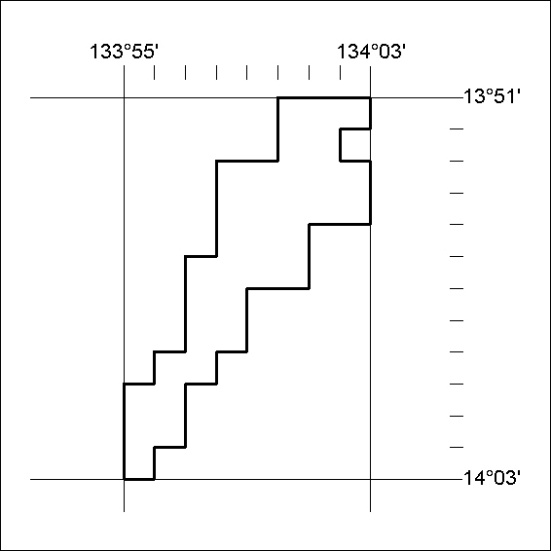 